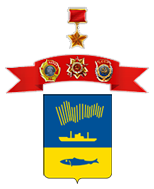 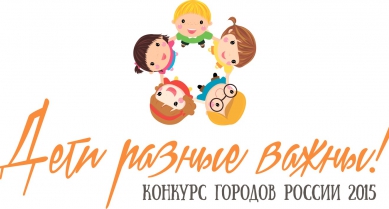 На портале «Я – родитель» стартовало он-лайн голосование за города-участники конкурса «Дети разные важны!»Конкурс организован Фондом поддержки детей, находящихся в трудной жизненной ситуации, и Ассоциацией малых и средних городов России. В нем примут участие 131 российский город.Мурманск также будет бороться, чтобы доказать, что для каждого ребёнка и его семьи в нашем городе создана максимально комфортная жизненная среда.Поддержать столицу Заполярья может любой пользователь. Для этого необходимо зарегистрироваться и проголосовать на странице конкурсаhttp://www.ya-roditel.ru/contests-promotions/dety-2015/.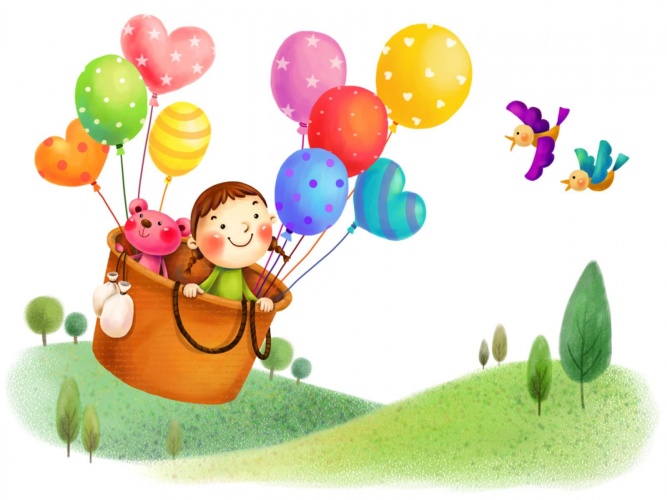 Поддержим все вместе любимый город!